A VENDREHaut du formulaire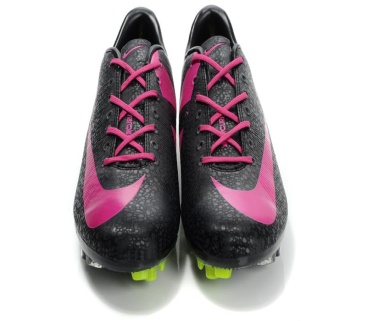 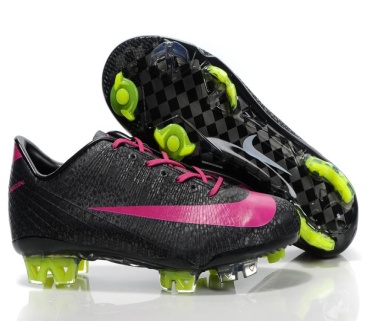 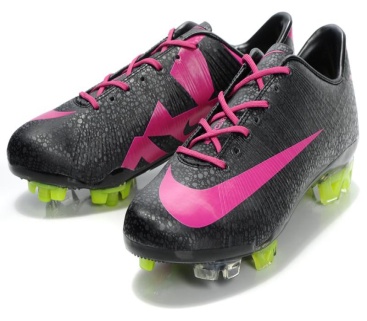 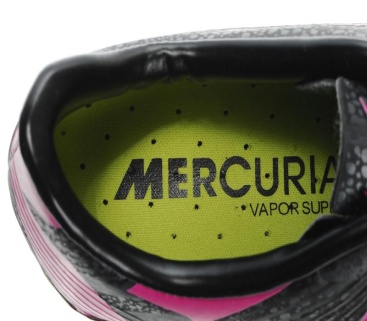 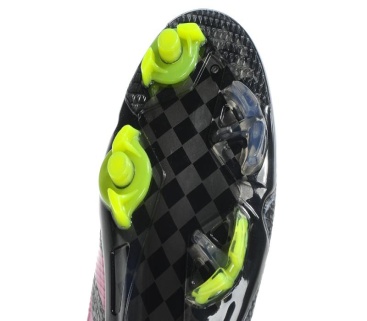 Mercurial Vapor Superfly III FG Safari Crampons de 	foot noir/rose        TAILLE 44 			PRIX MAGASIN 375,00 €		UTILISER POUR 1 ENTRAINEMENT	MOTIF DE VENTE. « TROP GRANDE » 			PRIX DE VENTE : 180,00 €	TEL : 06 28 98 44 02